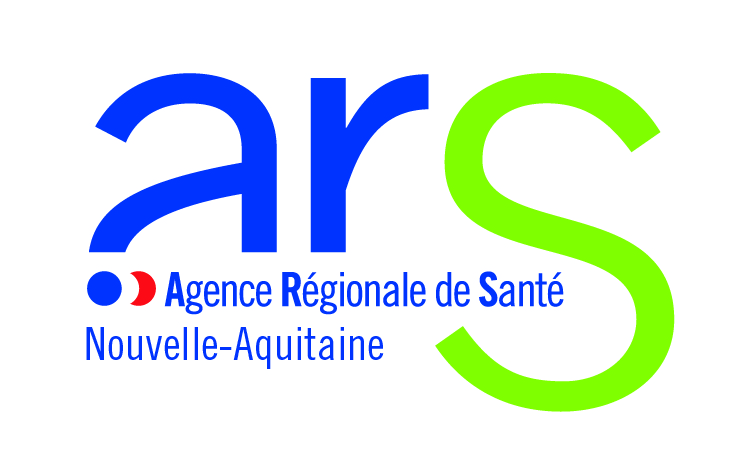 Dossier de candidature
    « Intitulé du projet »PORTEUR DU PROJETSTRUCTURE DEMANDEUSEREPRESENTANT LEGAL DE LA STRUCTUREPROJET SOUMISPERSONNE REFERENTE DU PROJET DESCRIPTIF DU PROJET PARTENARIATSINFORMATIONS COMPLEMENTAIRES EVENTUELLES ANNEXESExemples d’annexes : contenu de formation (diaporamas, supports de formation…), scénarios de simulation, charte de déontologie, convention de partenariat, site intranet/internet, etc.Nom de la structureAdresse Code postal CommuneCourriel Téléphone Statut de la structure Etablissement Organisme de formationAutre, préciser : …………………………………………………..……………………………NomPrénom Fonction Courriel TéléphoneNomPrénom Fonction Courriel TéléphoneTHEMATIQUE VISEE :  Utilisation des retours d’expérienceEntrainement à des situations à risques Relations avec les patients Autre (précisez) : ………………….…………………………….Objectifs du projet (définition des objectifs poursuivis) :  Public visé (catégorie, nombre prévisionnel de personnes visées) :  Territoire(s) d’intervention / Périmètre :Territoire(s) d’intervention / Périmètre :Région Nouvelle-AquitaineGHT : précisez :……………………….……………..Département : préciser : ……………………… Autre périmètre : préciser : …………………………….ORGANISATION DETAILLEE DU PROJET (préciser les actions, les moyens, les acteurs, l’échéancier des actions à mettre en œuvre pour atteindre les objectifs) :EVALUATION : Sur l’évalaution continue (évaluation en routine)Sur l’évaluation finale (atteinte des objectifs)Partenariats (formalisés ou envisagés) (ex : entre établissements de santé et/ou médicosociaux, associations de patients,  unions régionales des professionnels de santé (URPS), etc.)